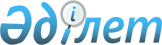 Шектеу іс-шараларын тоқтату және Солтүстік Қазақстан облысы Мамлют ауданы Новомихайлов ауылдық округі әкімінің 2021 жылғы 31 наурыздағы "Шектеу іс-шараларын белгілеу туралы" № 15 шешімінің күші жойылды деп тану туралыСолтүстік Қазақстан облысы Мамлют ауданы әкімінің 2021 жылғы 10 тамыздағы № 38 шешімі. Республикасының Әділет министрлігінде 2021 жылғы 19 тамызда № 24042 болып тіркелді
      Қазақстан Республикасының "Құқықтық актілер туралы" Заңының 27-бабы 1-тармағына, Қазақстан Республикасының "Ветеринария туралы" Заңының 10-1-бабы 8) тармақшасына сәйкес, Солтүстік Қазақстан облысы Мамлют ауданының бас мемлекеттік ветеринариялық-санитариялық инспекторының 2021 жылғы 20 сәуірдегі № 13-13/117 ұсынысы негізінде, ШЕШТІМ:
      1. Солтүстік Қазақстан облысы Мамлют ауданы Новомихайлов ауылдық округінің Минкесер ауылының Целинный көшесінде құтыру ауруы ошағын жою жөніндегі ветеринариялык іс-шаралар кешенінің аяқталуына байланысты шектеу іс-шаралары тоқтатылсын.
      2. Солтүстік Қазақстан облысы Мамлют ауданы Новомихайлов ауылдық округі әкімінің 2021 жылғы 31 наурыздағы "Шектеу іс-шараларын белгілеу туралы" (Нормативтік құқықтық актілерді мемлекеттік тіркеу тізілімінде № 7208 болып тіркелген) № 15 шешімінің күші жойылды деп танылсын.
      3. Осы шешімнің орындалуын бақылауды өзіме қалдырамын.
      4. Осы шешім оның алғашқы ресми жарияланған күнінен бастап қолданысқа енгізіледі.
					© 2012. Қазақстан Республикасы Әділет министрлігінің «Қазақстан Республикасының Заңнама және құқықтық ақпарат институты» ШЖҚ РМК
				
      Солтүстік Қазақстан облысы
Мамлют ауданы
Новомихайлов ауылдық округі
әкімінің міндеттін атқарушысы 

Д. Сергалиев
